О предоставлении разрешения на условно разрешенный вид использования объекта капитального строительстваВ соответствии с Федеральным законом от 06 октября 2003 г. № 131-ФЗ «Об общих принципах организации местного самоуправления в Российской Федерации», Законом Чувашской Республики «О регулировании градостроительной деятельности в Чувашской Республике», статьями 5.1 и 39 Градостроительного кодекса Российской Федерации, приказом Федеральной службы государственной регистрации, кадастра и картографии от 10 ноября 2020 г. № П/0412 «Об утверждении классификатора видов разрешенного использования земельных участков», решением Собрания депутатов Шумерлинского муниципального округа Чувашской Республики от 28 марта 2022 г. № 9/3 «Об утверждении Положения о порядке организации и проведения общественных обсуждений или публичных слушаний по вопросам градостроительной деятельности на территории Шумерлинского муниципального округа Чувашской Республики», решением Собрания депутатов Шумерлинского муниципального округа Чувашской Республики от 08 декабря 2023 г. № 32/3 «Об утверждении Правил землепользования и застройки Шумерлинского муниципального округа Чувашской Республики», постановлением администрации Шумерлиснкого муниципального округа от 21 июня 2022 № 481 «Об утверждении административного регламента администрации Шумерлинского муниципального округа по предоставлению муниципальной услуги «Предоставление разрешения на условно разрешенный вид использования земельного участка или объекта капитального строительства», Уставом Шумерлинского муниципального округа Чувашской Республики,п о с т а н о в л я ю:1. Предоставить Мироновой Ларисе Васильевне, являющейся собственником объекта капитального строительства – здания с кадастровым номером 21:23:000000:1239, площадью 303,9 кв.м, расположенного по адресу: Чувашская Республика, Шумерлинский район, с. Туваны 500 м в юго-восточном направлении по автодороге с. Туваны – «Чебоксары-Сурское» на территории машинно-тракторного парка, о чем в Едином государственном реестре недвижимости, 17 августа 2023 года сделана запись государственной регистрации № 21:23:000000:1239-21/055/2023-5, находящегося в территориальной зоне СХ-2 (производственная зона сельскохозяйственных предприятий), разрешение на условно разрешенный вид использования такого объекта капитального строительства с видом разрешенного использования «склады», в целях установления соответствия вида разрешенного использования разрешенному использованию земельного участка с кадастровым номером 21:23:100101:964.2. Управлению по благоустройству и развитию территорий обеспечить опубликование настоящего постановления в периодическом печатном издании «Вестник Шумерлинского муниципального округа» и размещение на официальном сайте Шумерлинского муниципального округа в информационно-телекоммуникационной сети «Интернет».3. Контроль за исполнением настоящего постановления оставляю за собой.Глава Шумерлинского муниципального округаЧувашской Республики                                                                                            Д.И. ГоловинЧĂВАШ РЕСПУБЛИКИÇĚМĚРЛЕМУНИЦИПАЛЛĂОКРУГĔН ПУÇЛĂХĚЙЫШĂНУ___.___.2024 _____ № Çěмěрле хули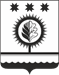 ЧУВАШСКАЯ РЕСПУБЛИКАГЛАВАШУМЕРЛИНСКОГО МУНИЦИПАЛЬНОГО ОКРУГА ПОСТАНОВЛЕНИЕ___.___.2024 № _____   г. Шумерля